«Modulo offerta»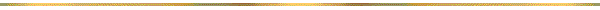 Offerta economicaRealizzazione vetrine digitali presso uffici IAT — Affidamento diretto [articolo 36 — comma 2, lettera a) — del Codice]Il/La sottoscritto/anato/a a                                                              ilresidente nel Comune di       			                               C.A.P.     	          ProvinciaStato                                  Via/Piazzanella sua qualità di  dell’operatore economicoDenominazione dell’impresa:Sede legale:Sede operativa:Codice fiscale e partita I.V.A.:numero di recapito telefonico:numero di fax:e-mail:casella posta elettronica certificata (P.E.C.)pcipante alla gara di appalto in oggetto in qualità di [barrare la casella che interessa]impresa singolaimpresa singola in avvalimento con l’impresa ______________________________________ __________________________________________________________________________impresa mandataria/capogruppo in riunione di concorrenti di cui all’articolo 45 — comma 2, lettera d), e) e g) — del Codice con le seguenti imprese [indicare la composizione dei raggruppamenti o consorzi ordinari di concorrenti o Geie di cui si fa parte, incluse le eventuali imprese cooptate]___________________________________________________________________________offre per la realizzazione delle vetrine digitali presso gli uffici IAT attivati dall’ATL del Cuneese un corrispettivo diin cifre: 	€ .,[esclusi Iva nella misura di legge e oneri della sicurezza]in lettere: 	euro _______________________________________________________________[esclusi Iva nella misura di legge e oneri della sicurezza]…………………………………., …..……………………..[Luogo]				[Data]……………………………………[Firma leggibile][Allegare copia fotostatica non autenticata del documento di identità del sottoscrittore]Imprese mandantiImpresa cooptata